9.1.1 ZADANIE A LOKALITNÝ PROGRAMNOVÁ PLAVÁREŇ, REKONŠTRUKCIA HOKEJOVÉHO ŠTADIÓNA A DOSTAVBA NEKOMERČNÝCH UBYTOVACÍCH KAPACÍT PRE ŠPORTOVCOV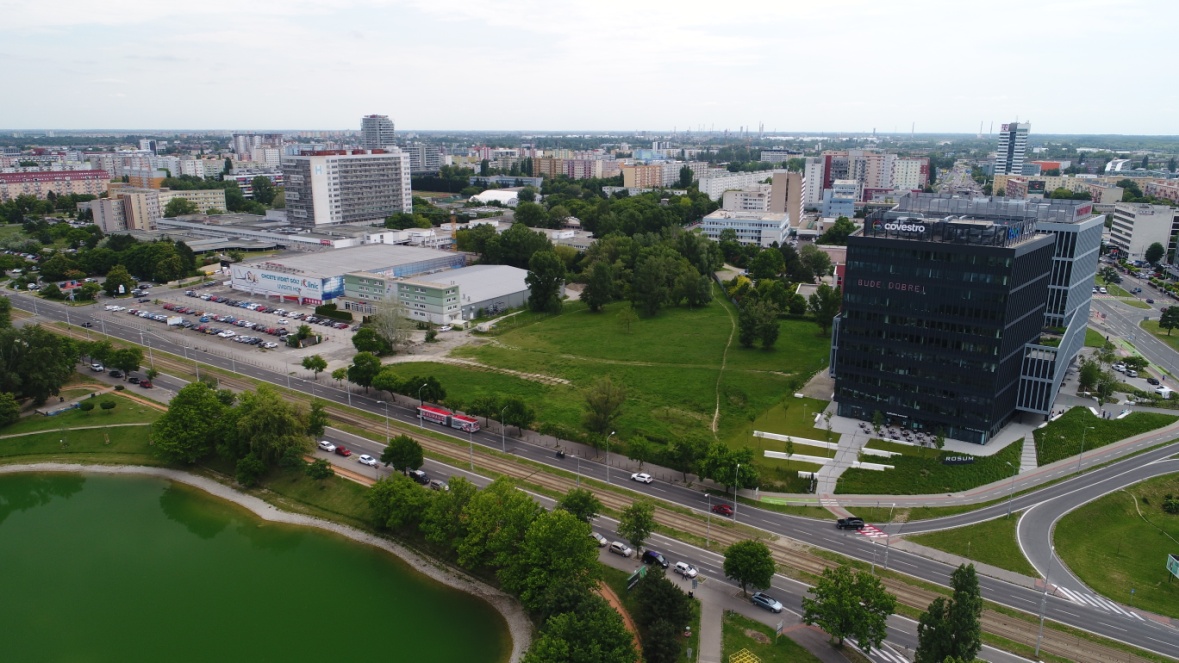 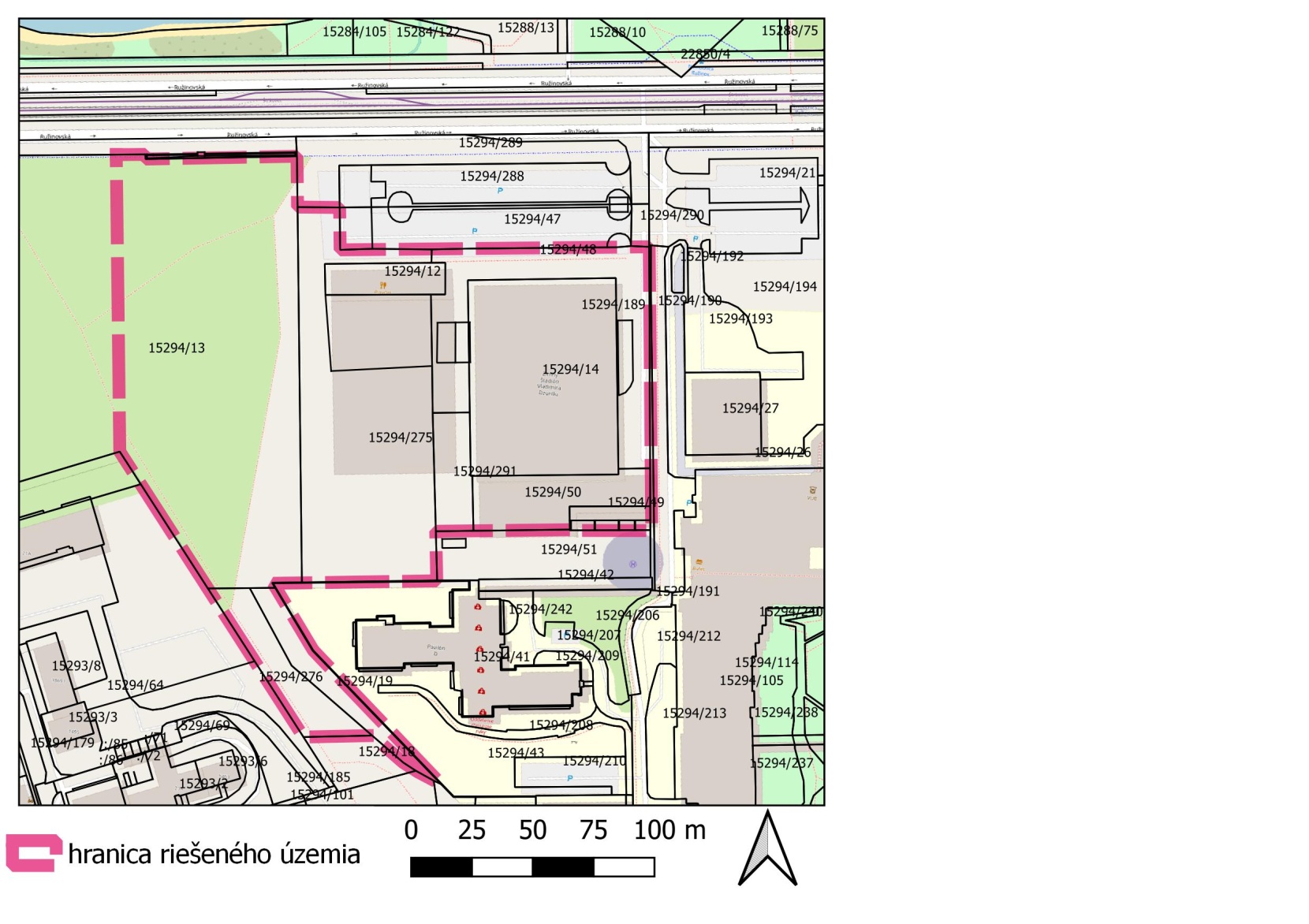 PREAMBULANa prelome 70. a 80. rokov už minulého storočia bola v Ružinove naplánovaná výstavba športového areálu. Mal pozostávať zo zimného štadióna, z krytého bazénu, letného kúpaliska a športovísk. Celá výstavba sa mala realizovať v niekoľkých etapách. V rámci prvej etapy bol postavený zimný štadión. Autorom projektu je akad. arch. Ing.Tibor Gebauer, spoluautorom I. etapy je Vladimír Husák a II. etapy Pavol Paňák. Štadión Vladimíra Dzurillu, realizovaný v roku 1980, je výnimočné architektonické dielo, jeho kvality sa však strácajú pod vrstvami novších úprav a pôsobením času. Medzičasom bol areál rozšírený o tréningovú hokejovú halu a dlhodobo nedokončenú stavbu ubytovacieho objektu so sprevádzkovanou reštauráciou na prízemí. Aktuálnym zámerom je nadviazať na započatú stratégiu využitia tohto územia športovo-relaxačnou funkciou, hoci v mierne pozmenenom lokalitnom programe. K zámeru očistenia architektonických hodnôt  areálu - ktoré predstavuje modernizácia spomínanej hlavnej hokejovej haly (Zimný štadión Vladimíra Dzurillu) a odstránenie architektonicky aj technicky nekvalitnej stavby ubytovacieho objektu prípadne tréningovej haly, pribudol zámer rozšírenia areálu znovuvybudovaním tréningovej haly s ľadovou plochou (hala 01) s vyššou architektonicko-technickou ambíciou, dostavby tréningovej haly 02, haly pre curling s dvoma dráhami, novými priestormi pre fitness a šatňové zázemie. K tomuto základu pre šport viazaný k ľadovým plochám pokračuje pôvodný zámer vybudovaním krytej plavárne s 25 m bazénom a príslušným zázemím, wellness a reštauráciou. Veľkou výzvou je úplne nový technologický koncept areálu, založený na jednom energetickom centre so vzájomne previazanou energetickou bilanciou „teplých a studených“ prevádzok.Súťaž má teda základný cieľ – vybudovať v kontexte počiatku Ružinovskej radiály a v dotyku Štrkoveckého jazera ucelený športovo-rekreačný komplex na vysokej urbanisticko-architektonickej aj technologickej úrovni, zodpovedajúcej nárokom, potrebám a výzvam budúcnosti.PREDMET RIEŠENIAPredmetom súťaže návrhov je komplexné riešenie novej ružinovskej plavárne, rekonštrukcia zimného štadióna s hlavnou halou s tribúnou, dvoch tréningových plôch s ľadovou plochou, curlingovej haly s 2 dráhami, fitness, novým šatňovým a technickým zázemím a novostavbou ubytovacieho objektu s kapacitou 90 lôžok s reštauráciou a kongresovou miestnosťou. Mestská časť Ružinov s takmer 80 000 obyvateľmi nedisponuje plavárňou, ktorá by slúžila profesionálnym športovcom, zároveň aj širšej verejnosti na rekreačné účely. Lokalita bola zvolená na základe možnosti využitia zbytkového tepla z prevádzky zimného štadiónu a zároveň možnosti kumulácie športových a rekreačných aktivít. Vyhlasovateľ súťaže požaduje od súťažiacich návrh komplexného športovo-rekreačného areálu s celoročným fungovaním. Štadión, hotel a nová plaváreň majú byť vzájomne logicky prevádzkovo a funkčne prepojené. Nová plaváreň má byť koncipovaná športovo - primárne ako plavecký bazén s 8-mimi dráhami dĺžky 25m, s detským bazénom, saunami a masážami. Vymedzenie hlavného riešeného územia: parcely č. CKN 15294/13, 15294/275, 15294/276, 15294/19, 15294/12, 15294/48, 15294/14, 15294/50, 15294/291, 15294/49, katastrálne územie Ružinov, mesto Bratislava. Plocha celého riešeného územia je cca 3,2ha. Pozemky, na ktorých je uvažovaný investičný zámer sú vo vlastníctve hl. mesta SR Bratislava. Dopravné pripojenie riešeného územia bude z Ružinovskej cez nový vjazd na parkovisko k Zimnému štadiónu V. Dzurillu. Dopravná koncepcia je súčasťou súťažných pomôcok.Z dôvodu realizácie heliportu v južnej časti riešeného územia, je nevyhnutné vyriešiť prístup k železobetónovým monolitickým nosným stĺpov dosadacej plochy heliportu v prípade nutnosti ich opravy. Podklady k heliportu sú súčasťou súťažných podmienok.Súčasný stav areálu:Hlavná hala s ľadovou plochou, príslušenstvom a hľadiskom s kapacitou 3500 sediacich divákovTréningová hala s ľadovou plochou, príslušenstvom a hľadiskom s kapacitou 150 sediacich divákovCurlingová hala s dvojdráhou a hľadiskom s kapacitou 50 divákovNedokončený objekt hotela s ubytovacou kapacitou 42 lôžokReštauráciaZadanie pre cieľový stav areálu:Areál bude pozostávať z týchto, vzájomne technologicky prepojených častí tak, aby boli v čo najväčšej miere vzájomne využité možnosti ponúkané jednotlivými technológiami za účelom optimalizácie energetickej náročnosti celej prevádzky:Rekonštrukcia Hlavnej haly – Zimného štadióna Vladimíra Dzurillu (ďalej len ZŠVDZ)Tréningová hala 01Tréningová hala 02Ubytovanie s reštauráciouCurling, Posilňovňa, rozcvičovňaPlaváreň s rehabilitačnou časťou a príslušenstvom Technologická časťSadové úpravy a plochy exteriéruDopravné riešeniePODROBNEJŠÍ POPIS PREDMETU RIEŠENIARekonštrukcia Hlavnej haly ako celkuHlavná hala, vrátane ľadovej plochy, bola postavená v roku 1980 a následne bola ľadová plocha niekoľkokrát rekonštruovaná. Na -1. podlaží, v zadnej časti haly sa nachádzajú technologické priestory (výmenníková stanica tepla, strojovňa). Na 0. podlaží haly sa nachádzajú šatňové priestory, sklady, sociálne zariadenia a miestnosti pre technické zariadenia (audio réžia). Na 1. podlaží sa nachádza hľadisko s lavicami pre divákov. Celá hala je opláštená sklenenými platňami vloženými do rámu z profilov, ktorý je pripevnený k stĺpom nesúcim strešnú priehradovú konštrukciu. Hala je pripojená na verejný vodovod, verejný teplovod a verejnú kanalizáciu. Silová elektrina je do celého objektu, vrátane hlavnej haly dodávaná z trafostanice (22kV), ktorá je súčasťou haly.V rámci rekonštrukcie hlavnej haly bude potrebné:1_architektonicko-konštrukčné intervencie:Vymeniť opláštenie celej haly tak, aby boli splnené v súčasnosti požadované tepelno – izolačné parametre a zachovaný čistý a minimalistický architektonický výraz budovyKomplexne zrekonštruovať hľadisko s osadením samostatných sedadiel pri zachovaní aspoň jeho súčasnej kapacityV rámci využiteľnosti haly ako viacúčelového športoviska zdvihnúť jej strechu tak, aby výška voľného priestoru nad hracou plochou bola min. 12,5 m V hornej časti hľadiska vytvoriť priestor a vybudovať Sky boxy, resp. V.I.P. priestory2_realizovať stavebno-technologickú modernizáciu:Demontovať a vyviesť staré, nefunkčné technologické zariadenia (vzduchotechnika)Vymeniť, od hlavného ventilu, prívodné vodovodné potrubie, vnútorné vodovodné rozvodyVymeniť kompletne kanalizačné potrubieVymeniť, kompletne, elektrické rozvody (v súčasnosti hliníkové)Kompletne vybrať ľadovú plochu až do úrovne podkladu, následne vykonať jej tepelno izolačné úpravy, položiť rúrky rozvodu chladiaceho média a vrchnú betónovú vrstvu. Plochu ponechať v súčasnom rozmere 60 m x 30 m, spĺňajúcom predpisy IIHF. Rovnako je možné ponechať súčasné mantinely, ktoré sú prispôsobené na ich dočasné odstraňovanie pri akciách.Komplexne zrekonštruovať všetky vnútorné priestory 0. podlažia tak, aby spĺňali bezpečnostné a hygienické predpisyKompletne vymeniť osvetlenie haly tak, aby spĺňalo energetické predpoklady a súčasne umožňovalo rôzne svetelné efektyVymeniť informačnú tabuľu za modernú s obrazovkou (-kami)Dorobiť zariadenie na výmenu vzduchu v hale, jeho ohrev resp. ochladenie podľa potriebDorobiť turniketový systém pre kontrolovaný vstup návštevníkov do halyZrekonštruovať priestory snežnej jamy, priestory uskladnenia strojov na úpravu ľadovej plochyDorobiť všetky potrebné zariadenia z hľadiska protipožiarnej ochranyVzhľadom k dvom rôznym spôsobom výroby resp. prívodu tepla používaných v súčasnosti (hlavná hala 01 - verejný teplovod, tréningová hala 02 – vlastná výroba tepla za použitia plynu) je potrebné ich zjednotenie do jedného interného systému výroby a rozvodu tepla. Z tohto dôvodu bude potrebné aj:Odstrániť, resp. vymeniť kompletne rozvody teplaTréningová hala 01Predpokladá sa možnosť kompletnej asanácia existujúcej haly vrátane opláštenia a oceľovej nosnej konštrukcie.Ľadová plocha tréningovej haly 02 – technické a rozmerové parametre (čisté rozmery plochy bez okolitých manipulačných a prevádzkových plôch haly):Dĺžka – 59,50 mŠírka – 29,50 mVýška –  9,00 mGaléria okolo tréningovej haly 01 a 02Spoločné šatňové a hygienické zázemie s tréningovou halou 2, halou 3, curlingom a fitness8 šatní, každá pre 22 hráčov s min. rozmerom 40m²4 hygienické zázemia (hygienické zázemie pre dvojicu šatní)Zachovanie existujúcej tréningovej haly je v návrhu možné, ak vhodne zapadne do urbanisticko-architektonického kontextu a  harmonického výrazu areálu. V prípade takejto úvahy je však potrebné:Vymeniť osvetlenie halyZrekonštruovať vzduchotechnikuVymeniť mantinely a ochranné sklá okolo plochyPrispôsobiť novým technologickým podmienkam a zrekonštruovať priestor strojovne, vzduchotechniky, kotolne ...Tréningová hala 02Na ZŠVDZ momentálne pôsobí hokejový klub HK Ružinov, krasokorčuliari z ŠKP, hokejistky z ŠKP, hrávajú sa zápasy HK Ružinov a Ružinovská amatérska hokejová liga. Kapacita ľadových plôch v raňajších, popoludňajších a večerných hodinách je využitá na 100%. Ďalšia ľadová plocha v Bratislave bude určite intenzívne využívaná a môže prispieť k lepšiemu hospodárskemu výsledku ZŠVDZ. Takisto to pomôže pri celkovej koncepcii športoviska ponúkajúcej možnosti organizovania prípravných kempov tímov v mimosúťažnom období. Týmto sa umožní prevádzka ZŠVDZ aj v mimosúťažnom období.ľadová plocha tréningovej haly 02 – technické a rozmerové parametre (čisté rozmery plochy bez okolitých manipulačných a prevázkových plôch haly):Dĺžka – 59,50 mŠírka – 29,50 mVýška –  9,00 mSpoločné šatňové a hygienické zázemie s tréningovou halou 2, halou 3, curlingom a fitnessTechnické priestory a zázemie – rolby, nabíjacia stanica, dielňa: 10x100mUbytovacie kapacityPre nekvalitné architektonické a dispozičné riešenie, nedostatočné konštrukčné výšky podlaží sa uvažuje s kompletnou asanáciou existujúceho nedokončeného ubytovacieho objektu. Nový objekt by mal obsahovať ubytovacie jednotky pre 90 ubytovaných v dvojposteľových izbách s vlastným hygienickým zázemím v štandarde hotela***, recepciu, kongresovú miestnosť (50 osôb), reštauráciu s kapacitou 100 miest so samostatnou kuchynskou prevádzkou. Bolo by vhodné funkčné prepojenie ubytovacej časti a objektu Hlavnej haly (ZŠVDZ) s možným využitím spojených priestorov nielen na ubytovanie, ale prípadne aj ako kancelárskych priestorov. Za vhodné sa považuje vizuálne prepojenie komunikačnej zóny ubytovacieho objektu a reštaurácie so športovými plochami.Curlingová hala a fitnessplocha pre curling – technické a rozmerové parametre (čisté rozmery plochy bez okolitých manipulačných a prevádzkových plôch haly):2 dráhyDĺžka – 45,00 mŠírka – 10,00 mVýška –  4,50 mPre zabezpečenie dostatočných priestorov na posilňovňu resp. rozcvičovňu je možné využiť priestor nad curlingovou halou s vyriešením vertikálnych komunikačných priestorov.Spoločné šatňové a hygienické zázemie s tréningovou halou 2, halou 3, curlingom a fitnessPlaváreňvyužívajúca podzemné vody, ohrev vody z chladenia ľadových plôch a to celé v uzavretom cykle. Vyhlasovateľ očakáva urbanisticko-architektonické riešenie novej plavárne pre spádovú oblasť takmer s 80 000 obyvateľmi. Požaduje komplexný návrh plavárne s  25 - metrovým bazénom s 8-mimi dráhami, s dvomi relaxačnými stupienkami / slúžiacimi aj ako tribuna na státie / s bazénom pre deti, neplavcov a oddeliteľnou rekreačnou časťou so  saunami, masáže, atd ., stravovacie zariadenie vo vstupnom priestore. Objekt plavárne bude umiestnený na parc. č. 15294/13. Lokalitný program plavárne: počet návštevníkov – 320 za deň• plavecký bazén 25 m x 16,5 m , hĺbka 1,6 m až 1,2m podľa FINA, s 8 dráhami• bazén pre deti – neplavcov, rozmery 16,5 m x 6 m hĺbka 0,9 m• zázemie pre návštevníkov: šatne - 100 odkladacích skriniek , prezliekacie kabínky, sociálne a hygienické zariadenia, systém spoločných šatní • zázemie prevádzky• wellnes zóna s masážami, saunami, oddychovacím priestorom - 1x sauna parná (kapacita cca 10 osôb), 1x sauna fínska (cca 8 osôb), 1x infra sauna (cca 8 osôb), ochladzovaciu bazén, knaipov kúpeľ, tzv. zážitkové sprchy (studené vedro, masážne trysky), jacuzzi,  miesto pre 30 lehátok na oddych po návšteve sáun• služby pre návštevníkov: malé bistro káva, čaj, nealko bez podávania jedál / max. hotdog, bagety / 4 až 5 stolíkov pre prípadných čakajúcich, predaj doplnkového tovaru• exteriérové pobytové plochy na slnenie• plaváreň sa predpokladá ako samostatný objekt so samostatným vstupom, vhodná blízka väzba na ubytovacie zariadenieTechnológiaTechnologickú časť má tvoriť jedno riadiace centrum obsluhujúce všetky objekty. V centre by sa mala sústrediť celá riadiaca činnosť jednotlivých technologických zariadení ako aj komplexná kontrolná činnosť. Pre prevádzku chladiacich zariadení je potrebné vytvoriť jednu jedinú strojovňu s vybraným chladiacim médiom, jednu vzduchotechnickú prevádzku spoločnú pre všetky objekty, zariadenie na využitie odpadového tepla získavaného chladením ľadových plôch na ohrev vody využiteľnej v plavárni, v sociálnych priestoroch, na vykurovanie objektov. Za týmto účelom v prípade potreby využiť aj ďalšie moderné technológie, napr. tepelné čerpadlá, fotovoltaiku, atď. Hlavným zámerom je čo možno najnižšia energetická náročnosť na využívanie všetkých objektov!Sadové úpravy a plochy exteriéru Súčasťou návrhu je kvalitné riešenie sadových úprav a exteriéru. Uprednostňuje sa zachovanie maximálneho počtu hodnotnej vzrastlej zelene, v prípade trvalého zabratia verejnej zelene v návrhu uvažovať s náhradnou výsadbou. Uvažovať s podporením vodozádržnej funkcie vhodným riešením vsakovania dažďových vôd zo spevnených plôch a striech objektov. Očakáva sa riešenie pobytových a komunikačných zón v areáli s predpokladom prehľadného a atraktívneho priestoru pre pohyb a pobyt chodcov, cyklistov a užívateľov priľahlých parkovísk ako v zóne severného nástupu, tak aj v pobytových polohách v južnej a západnej časti riešeného územia.Dopravné riešeniePre riešenie potreby statickej dopravy je nutné uvažovať s minimálne 150PM, spôsob riešenia v rámci riešených parciel (na teréne, v podzemí) je na zvážení súťažiacich. Návrh možného dopravného vjazdu do športového areálu je zrejmý z prílohy 9_1_10 _situácia dopravy, predpokladá sa celkové vyriešenie statickej a zásobovacej dopravy v areáli, vrátane obslužného príjazdu k existujúcemu heliportu. Pre príjazd zásobovania a autobusov je možné uvažovať s pojazdným chodníkom v zmysle prílohy 9_1_10.Obmedzenia vyplývajúce z Územného plánu hl. m. SR Bratislavy:Územný plán hlavného mesta SR Bratislavy, rok 2007, v znení zmien a doplnkov (ďalej len ÚPN) stanovuje pre územie, ktorého súčasťou sú uvedené pozemky nasledovnú reguláciu územia:FUNKČNÉ VYUŽITIE ÚZEMIA:NOVÁ PLAVÁREŇ + 3. ĽADOVÁ PLOCHA-Občianska vybavenosť celomestského a nadmestského významu, územia občianskej vybavenosti, číslo funkcie 201, rozvojové územie, kód regulácie LREKONŠTRUKCIA HOKEJOVÉHO ŠTADIÓNA A DOSTAVBA UBYTOVACÍCH KAPACÍT-územia športu, šport, telovýchova a voľný čas, stabilizované územieVymedzenie riešeného územia – Územný plán hl. m. SR Bratislavy v znení  zmien a doplnkov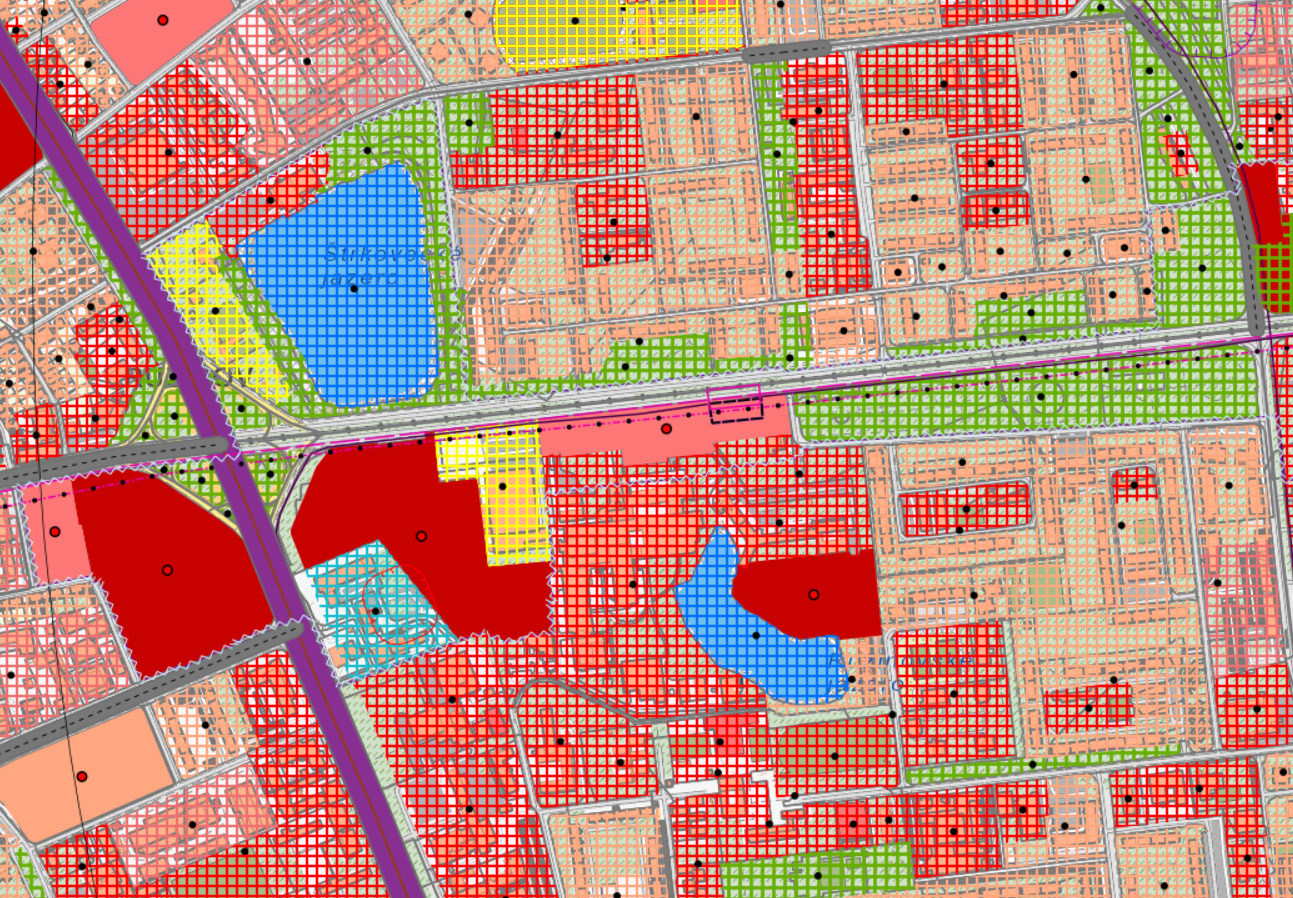                                                                                                  401                                                                       201 L C. 2. Regulácia funkčného využitia plôch INTENZITA VYUŽITIA ÚZEMIAZáujmové pozemky sú súčasťou územia, ktoré je definované ako stabilizované územie. Stabilizované územie je územie mesta, v ktorom územný plán:•	ponecháva súčasné funkčné využitie, predpokladá mieru stavebných zásahov prevažne formou dostavieb, prístavieb, nadstavieb, prestavieb a novostavieb, pričom sa zásadne nemení charakter stabilizovaného územia,• 	merítkom a limitom pre novú výstavbu v stabilizovanom území je najmä charakteristický obraz a proporcie konkrétneho územia, ktoré je nevyhnutné pri obstarávaní podrobnejších dokumentácií alebo pri hodnotení novej výstavby v stabilizovanom území akceptovať, chrániť a rozvíjať,• 	posudzovanie dostavieb, prestavieb, nadstavieb a novostavieb v rámci stabilizovaných území sa uskutočňuje na základe ukazovateľov intenzity využitia územia vo funkčnej ploche,• 	ak nový návrh nerešpektuje charakteristické princípy, ktoré reprezentujú existujúcu zástavbu a vnáša 
do zástavby neprijateľný kontrast resp. neúmerné zaťaženie pozemku, nie je možné
takúto stavbu v stabilizovanom území umiestniť,• 	v dotváraní území je potrebné rešpektovať diferencovaný prístup podľa jednotlivých typov existujúcej zástavby a nie je možné ho generalizovať stanovením jednotnej regulácie intenzity využitia pre celú stabilizovanú funkčnú plochu,• 	základným princípom pri stanovení regulácie stabilizovaných území v meste je uplatniť požiadavky a regulatívy funkčného dotvárania územia na zvýšenie kvality prostredia (nielen zvýšenia kvality zástavby, ale aj zvýšenie prevádzkovej kvality územia).C. 2. Regulácia funkčného využitia plôch Intenzita využitia územia:Parcely sú súčasťou územia, ktoré je definované ako rozvojové územie. Rozvojové územie je územie mesta, v ktorom územný plán navrhuje novú výstavbu na doteraz nezastavaných plochách, zásadnú zmenu funkčného využitia, zmenu spôsobu zástavby veľkého rozsahu.V danom území územný plán stanovuje nasledovné regulatívy intenzity využitia územia, viažuce sa k určenému funkčnému využitiu: kód regulácie LPoznámka: index podlažných plôch (IPP),  udáva pomer celkovej výmery  podlažnej  plochy nadzemnej časti zástavby k celkovej výmere vymedzeného územia funkčnej plochy, príp. jej časti. Je formulovaný ako maximálne prípustná miera využitia územia. Výhodou tohto ukazovateľa je zrozumiteľnosť a jednoznačnosť stanovenej požiadavky a jednoduchá možnosť vyjadrenia ďalších nadväzných ukazovateľov, kritérií a odporúčaní,index zastavaných plôch (IZP) udáva pomer súčtu zastavaných plôch vo vymedzenom území funkčnej plochy, príp. jej časti k celkovej výmere vymedzeného územia. Je stanovený v závislosti na polohe a význame konkrétneho územia, na spôsobe funkčného využitia a na druhu zástavby,  koeficient zelene (KZ) udáva pomer medzi započítateľnými plochami zelene (zeleň na rastlom teréne, zeleň nad podzemnými konštrukciami) a celkovou výmerou vymedzeného územia. V regulácii stanovuje nároky na minimálny rozsah zelene v rámci regulovanej funkčnej plochy a pôsobí vo vzájomnej previazanosti s vlastnou funkciou. Stanovený je najmä v závislosti na spôsobe funkčného využitia a polohe rozvojového územia v rámci mesta,podiel započítateľných plôch zelene v území (m2) = KZ x rozloha funkčnej plochy (m2). Tabuľka pre výpočet započítateľnej plochy zelene:Obmedzenia vyplývajúce z Územného plánu hl. m. SR Bratislavy:A. Plaváreň a 3. ľadová plochaRekapitulácia plaváreň: Maximálna Hrubá nadzemná podlažná plocha pre plaváreň a ľadovú plochu = 66451,28 m2Maximálna Zastavaná plocha pre plaváreň a ľadovú plochu	=   3 070 m2Minimálna plocha započítateľnej zelene	=   5  281,75 m2B. Hotel a zimný štadiónAreály voľného času a multifunkčné zariadenia patria medzi prípustné spôsoby využitia funkčných plôch.Záver:Plánovaná stavba, ak bude spĺňať horeuvedené limity, bude v súlade s UPN BA.Odborný článok v mesačníku mestskej časti  Ružinovské ECHO, marec 2014:Zimný štadión Vladimíra DzurilluNa prelome 70. a 80. rokov už minulého storočia bola v Ružinove naplánovaná výstavba športového areálu. Mal pozostávať zo zimného štadióna, z krytého bazénu, letného kúpaliska a športovísk. V rámci prvej etapy bol postavený zimný štadión, ďalšia fáza zostala iba na papieri. Autorom projektu je architekt Tibor Gebauer, spoluautorom I. etapy je Vladimír Husák a II. etapy Pavol Paňák. Štadión Vladimíra Dzurillu, realizovaný v roku 1980, je výnimočné architektonické dielo, jeho kvality sa však strácajú pod vrstvami novších úprav a pôsobením času.Všestranná halaZimný štadión sa nachádza na Ružinovskej ulici, v susedstve nemocnice a polikliniky. Ďalšie športoviská a bazény mali byť vybudované na ploche za štadiónom a smerom k Bajkalskej ulici. V hľadisku štadióna je priestor pre približne 3 500 divákov. Pomocné priestory ako šatne pre hokejistov a krasokorčuliarov, sauna, príslušná hygienická, personálna a technická vybavenosť sú umiestnené pod tribúnami. Hľadisko má tvar podkovy otvorenej na sever a divákom bol cez zasklené steny umožnený priamy kontakt s okolím. Hala je klimatizovaná, vyriešená v nej bola aj problematika ozvučenia a akustiky. Je preto vhodná okrem športového využitia aj na usporiadanie výstav, hudobných a iných kultúrnych podujatí. Hala štadióna má obvodovú konštrukciu z oceľových pilierov, vyplnenú zasklením. Prekrytá je priestorovou prútovou konštrukciou z oceľových rúrok, čistého rozponu 59,4 x 79,2 m. Túto konštrukciu si architekt Gebauer vyskúšal už skôr. Podľa jeho projektu pristavili za „starým“ zimným štadiónom na Trnavskej ceste tréningovú halu prestrešenú obdobnou konštrukciou. Hala mala však iné podpory aj rozlohu. Tento svoj prvotný návrh architekt zjednodušil a ružinovská hala bola realizovaná procesom suchej montáže.Rešpekt k prostrediuV riešení zimného štadióna (i pôvodného plánu celého areálu) je zhmotnený komplexný prístup, odborné kvality a výtvarný názor architekta Gebauera. V koncepcii využil danosti miesta – blízkosť rušnej mestskej tepny, mierne zvlnenie takmer rovinatého terénu a vizuálny kontakt s prostredím. Štadión odsadil od hlavnej komunikácie s vložením parkoviska a hraciu plochu zapustil mierne pod úroveň okolitého terénu – čím sa hala stala objemovo menej nápadnou. Použitím preskleného obalu štadióna umožnil divákom priehľad na Štrkovecké jazero, Malé Karpaty i bezprostredné okolie. Prevádzku štadióna sústredil dispozične vo vertikálnom smere, čím dosiahol ucelený tvar hmoty štadióna. Architektov koncept charakterizoval jeho blízky kolega architekt Skoček: „...predovšetkým ho formoval autorov zámer vytvoriť primárny vyabstrahovaný architektonický tvar, vylúčiť všetko zbytočné, prídavné, architektonicky malicherné.“Úpravy a dostavbyV roku 1986 bola k štadiónu na takmer päťmetrovej stéle osadená socha Vlada Dzurillu od akad. sochára Jozefa Barinku. Jednoznačný a čistý koncept štadióna neskôr narušila prístavba funkčne opodstatnenej tréningovej haly so zázemím, pritom však bez ambícií na architektonické kvality. Taktiež pokrytie presklených stien haly reklamnými plochami porušilo princíp vizuálneho prepojenia interiéru s exteriérom a devalvuje celkový architektonický výraz. Štadión v súčasnosti spravuje Ružinovský športový klub. Obyvateľom Ružinova i širšej oblasti ponúka cenný priestor na realizáciu športových aktivít vrátane priestoru novej curlingovej haly. Samotná budova štadióna by si však zaslúžila väčšie porozumenie, aby Ružinovčania mohli byť právom hrdí na toto mimoriadne architektonické dielo. Článok vznikol v rámci projektu č. APVV-0375-10, podporeného Agentúrou na podporu výskumu a vývojaKatarína AndrášiováÚZEMIA ŠPORTUÚZEMIA ŠPORTU	401401šport, telovýchova a voľný časšport, telovýchova a voľný časPODMIENKY FUNKČNÉHO VYUŽITIA PLÔCHPODMIENKY FUNKČNÉHO VYUŽITIA PLÔCHPODMIENKY FUNKČNÉHO VYUŽITIA PLÔCHÚzemia prevažne areálového charakteru s využitím pre šport a telesnú výchovu tvorené krytými športovými zariadeniami, športovými otvorenými ihriskami a zariadeniami, špecifickými zariadeniami športu slúžiacimi pre organizovanú telovýchovu, výkonnostný šport, amatérsky šport a územia slúžiace športovým aktivitám vo voľnom čase. Súčasťou územia  je dopravné a technické vybavenie a plochy líniovej a plošnej zelene.Územia prevažne areálového charakteru s využitím pre šport a telesnú výchovu tvorené krytými športovými zariadeniami, športovými otvorenými ihriskami a zariadeniami, špecifickými zariadeniami športu slúžiacimi pre organizovanú telovýchovu, výkonnostný šport, amatérsky šport a územia slúžiace športovým aktivitám vo voľnom čase. Súčasťou územia  je dopravné a technické vybavenie a plochy líniovej a plošnej zelene.Územia prevažne areálového charakteru s využitím pre šport a telesnú výchovu tvorené krytými športovými zariadeniami, športovými otvorenými ihriskami a zariadeniami, špecifickými zariadeniami športu slúžiacimi pre organizovanú telovýchovu, výkonnostný šport, amatérsky šport a územia slúžiace športovým aktivitám vo voľnom čase. Súčasťou územia  je dopravné a technické vybavenie a plochy líniovej a plošnej zelene.SPOSÔBY VYUŽITIA FUNKČNÝCH PLÔCHSPOSÔBY VYUŽITIA FUNKČNÝCH PLÔCHSPOSÔBY VYUŽITIA FUNKČNÝCH PLÔCHprevládajúcekryté a otvorené ihriská, zariadenia a areály športu, telovýchovy a voľného času prevládajúcekryté a otvorené ihriská, zariadenia a areály športu, telovýchovy a voľného času prevládajúcekryté a otvorené ihriská, zariadenia a areály športu, telovýchovy a voľného času prípustnéV území je prípustné umiestňovať najmä :špecifické športové zariadenia jazdeckého, cyklistického, motoristického, vodáckeho, leteckého, modelárskeho športu, zimných športov a iné zeleň líniovú a plošnú vodné plochy ako súčasť parteru a plôch zelene zariadenia a vedenia technickej a dopravnej vybavenosti pre obsluhu územiaprípustnéV území je prípustné umiestňovať najmä :špecifické športové zariadenia jazdeckého, cyklistického, motoristického, vodáckeho, leteckého, modelárskeho športu, zimných športov a iné zeleň líniovú a plošnú vodné plochy ako súčasť parteru a plôch zelene zariadenia a vedenia technickej a dopravnej vybavenosti pre obsluhu územiaprípustnéV území je prípustné umiestňovať najmä :špecifické športové zariadenia jazdeckého, cyklistického, motoristického, vodáckeho, leteckého, modelárskeho športu, zimných športov a iné zeleň líniovú a plošnú vodné plochy ako súčasť parteru a plôch zelene zariadenia a vedenia technickej a dopravnej vybavenosti pre obsluhu územiaprípustné v obmedzenom rozsahuV území je prípustné umiestňovať v obmedzenom rozsahu najmä :zariadenia občianskej vybavenosti, ktoré neprekročia 10% z funkčnej plochybyty v objektoch funkcie– služobné bytyprípustné v obmedzenom rozsahuV území je prípustné umiestňovať v obmedzenom rozsahu najmä :zariadenia občianskej vybavenosti, ktoré neprekročia 10% z funkčnej plochybyty v objektoch funkcie– služobné bytyprípustné v obmedzenom rozsahuV území je prípustné umiestňovať v obmedzenom rozsahu najmä :zariadenia občianskej vybavenosti, ktoré neprekročia 10% z funkčnej plochybyty v objektoch funkcie– služobné byty neprípustné V území nie je prípustné umiestňovať najmä :bývanie okrem prípustného v obmedzenom rozsahuareálové zariadenia občianskej vybavenosti zariadenia a areály výrobyskladové areály, distribučné centrá a logistické parkystavby na individuálnu rekreáciu tranzitné vedenia technickej vybavenosti nadradeného významuzariadenia odpadového hospodárstvastavby a zariadenia nesúvisiace s funkciou neprípustné V území nie je prípustné umiestňovať najmä :bývanie okrem prípustného v obmedzenom rozsahuareálové zariadenia občianskej vybavenosti zariadenia a areály výrobyskladové areály, distribučné centrá a logistické parkystavby na individuálnu rekreáciu tranzitné vedenia technickej vybavenosti nadradeného významuzariadenia odpadového hospodárstvastavby a zariadenia nesúvisiace s funkciou neprípustné V území nie je prípustné umiestňovať najmä :bývanie okrem prípustného v obmedzenom rozsahuareálové zariadenia občianskej vybavenosti zariadenia a areály výrobyskladové areály, distribučné centrá a logistické parkystavby na individuálnu rekreáciu tranzitné vedenia technickej vybavenosti nadradeného významuzariadenia odpadového hospodárstvastavby a zariadenia nesúvisiace s funkciouÚZEMIA OBČIANSKEJ VYBAVENOSTIÚZEMIA OBČIANSKEJ VYBAVENOSTI201201občianska vybavenosť celomestského a nadmestského významuobčianska vybavenosť celomestského a nadmestského významu202občianska vybavenosť lokálneho významuobčianska vybavenosť lokálneho významuPODMIENKY FUNKČNÉHO VYUŽITIA PLÔCHPODMIENKY FUNKČNÉHO VYUŽITIA PLÔCHPODMIENKY FUNKČNÉHO VYUŽITIA PLÔCHÚzemia areálov a komplexov občianskej vybavenosti celomestského a nadmestského významu s  konkrétnymi nárokmi a charakteristikami podľa funkčného zamerania. Súčasťou územia sú plochy zelene, vodné plochy ako súčasť parteru, dopravné a technické vybavenie, garáže a zariadenia pre požiarnu a civilnú obranu.Podiel funkcie bývania nesmie prekročiť 30% z celkových podlažných plôch nadzemnej časti zástavby funkčnej plochy.Územia areálov a komplexov občianskej vybavenosti celomestského a nadmestského významu s  konkrétnymi nárokmi a charakteristikami podľa funkčného zamerania. Súčasťou územia sú plochy zelene, vodné plochy ako súčasť parteru, dopravné a technické vybavenie, garáže a zariadenia pre požiarnu a civilnú obranu.Podiel funkcie bývania nesmie prekročiť 30% z celkových podlažných plôch nadzemnej časti zástavby funkčnej plochy.Územia areálov a komplexov občianskej vybavenosti celomestského a nadmestského významu s  konkrétnymi nárokmi a charakteristikami podľa funkčného zamerania. Súčasťou územia sú plochy zelene, vodné plochy ako súčasť parteru, dopravné a technické vybavenie, garáže a zariadenia pre požiarnu a civilnú obranu.Podiel funkcie bývania nesmie prekročiť 30% z celkových podlažných plôch nadzemnej časti zástavby funkčnej plochy.SPOSÔBY VYUŽITIA FUNKČNÝCH PLÔCHSPOSÔBY VYUŽITIA FUNKČNÝCH PLÔCHSPOSÔBY VYUŽITIA FUNKČNÝCH PLÔCHprevládajúcezariadenia administratívy, správy a riadeniazariadenia kultúry a zábavyzariadenia cirkví a na vykonávanie obradovubytovacie zariadenia cestovného ruchuzariadenia verejného stravovaniazariadenia obchodu a služiebzariadenia zdravotníctva a sociálnej starostlivostizariadenia školstva, vedy a výskumuprevládajúcezariadenia administratívy, správy a riadeniazariadenia kultúry a zábavyzariadenia cirkví a na vykonávanie obradovubytovacie zariadenia cestovného ruchuzariadenia verejného stravovaniazariadenia obchodu a služiebzariadenia zdravotníctva a sociálnej starostlivostizariadenia školstva, vedy a výskumuprevládajúcezariadenia administratívy, správy a riadeniazariadenia kultúry a zábavyzariadenia cirkví a na vykonávanie obradovubytovacie zariadenia cestovného ruchuzariadenia verejného stravovaniazariadenia obchodu a služiebzariadenia zdravotníctva a sociálnej starostlivostizariadenia školstva, vedy a výskumuprípustnéV území je prípustné umiestňovať najmä :integrované zariadenia občianskej vybavenostiareály voľného času a multifunkčné zariadeniaúčelové zariadenia verejnej a štátnej správyzeleň líniovú a plošnú zariadenia a vedenia technickej a dopravnej vybavenosti pre obsluhu územiaprípustnéV území je prípustné umiestňovať najmä :integrované zariadenia občianskej vybavenostiareály voľného času a multifunkčné zariadeniaúčelové zariadenia verejnej a štátnej správyzeleň líniovú a plošnú zariadenia a vedenia technickej a dopravnej vybavenosti pre obsluhu územiaprípustnéV území je prípustné umiestňovať najmä :integrované zariadenia občianskej vybavenostiareály voľného času a multifunkčné zariadeniaúčelové zariadenia verejnej a štátnej správyzeleň líniovú a plošnú zariadenia a vedenia technickej a dopravnej vybavenosti pre obsluhu územiaprípustné v obmedzenom rozsahuV území je prípustné umiestňovať  v obmedzenom rozsahu najmä :  bývanie v rozsahu do 30% z celkových nadzemných podlažných plôch  funkčnej plochyzariadenia športu, telovýchovy a voľného časuvedecko – technické a technologické parky  vodné plochy ako súčasť parteru a plôch zelene  zariadenia drobných prevádzok výroby a služieb zariadenia na separovaný zber komunálnych odpadov miestneho významu vrátane komunálnych odpadov s obsahom škodlivín z domácnostíprípustné v obmedzenom rozsahuV území je prípustné umiestňovať  v obmedzenom rozsahu najmä :  bývanie v rozsahu do 30% z celkových nadzemných podlažných plôch  funkčnej plochyzariadenia športu, telovýchovy a voľného časuvedecko – technické a technologické parky  vodné plochy ako súčasť parteru a plôch zelene  zariadenia drobných prevádzok výroby a služieb zariadenia na separovaný zber komunálnych odpadov miestneho významu vrátane komunálnych odpadov s obsahom škodlivín z domácnostíprípustné v obmedzenom rozsahuV území je prípustné umiestňovať  v obmedzenom rozsahu najmä :  bývanie v rozsahu do 30% z celkových nadzemných podlažných plôch  funkčnej plochyzariadenia športu, telovýchovy a voľného časuvedecko – technické a technologické parky  vodné plochy ako súčasť parteru a plôch zelene  zariadenia drobných prevádzok výroby a služieb zariadenia na separovaný zber komunálnych odpadov miestneho významu vrátane komunálnych odpadov s obsahom škodlivín z domácností neprípustné V území nie je prístupné umiestňovať najmä :zariadenia s negatívnymi účinkami na stavby a zariadenia v ich okolírodinné domyareály priemyselných podnikov, zariadenia priemyselnej a poľnohospodárskej výrobyskladové areály, distribučné centrá a logistické parky, stavebné dvoryautokempingy stavby na individuálnu rekreáciu zariadenia odpadového hospodárstva okrem prípustných v obmedzenom rozsahutranzitné vedenia technickej vybavenosti nadradeného významustavby a zariadenia nesúvisiace s funkciou neprípustné V území nie je prístupné umiestňovať najmä :zariadenia s negatívnymi účinkami na stavby a zariadenia v ich okolírodinné domyareály priemyselných podnikov, zariadenia priemyselnej a poľnohospodárskej výrobyskladové areály, distribučné centrá a logistické parky, stavebné dvoryautokempingy stavby na individuálnu rekreáciu zariadenia odpadového hospodárstva okrem prípustných v obmedzenom rozsahutranzitné vedenia technickej vybavenosti nadradeného významustavby a zariadenia nesúvisiace s funkciou neprípustné V území nie je prístupné umiestňovať najmä :zariadenia s negatívnymi účinkami na stavby a zariadenia v ich okolírodinné domyareály priemyselných podnikov, zariadenia priemyselnej a poľnohospodárskej výrobyskladové areály, distribučné centrá a logistické parky, stavebné dvoryautokempingy stavby na individuálnu rekreáciu zariadenia odpadového hospodárstva okrem prípustných v obmedzenom rozsahutranzitné vedenia technickej vybavenosti nadradeného významustavby a zariadenia nesúvisiace s funkciouKódregul.IPPmax.KódfunkcieNázov urbanistickej funkciePriestorové usporiadanieIZPmax.KZmin.L3,3201OV celomestského a nadmestského významuzástavba formou výškových objektov v uzlovýchpriestoroch mestskej štruktúry a v rámci celejhierarchie mestských centier0,300,25L3,3201OV celomestského a nadmestského významuintenzívna zástavba OV v priestorochv dopravných uzlov medzinárodného významu*0,700,10Požadovaný podielKategória zeleneCharakter výsadiebPožadovaná hrúbka substrátuKoeficient zápočtuPoznámkamin. 70%Zeleň na rastlom teréneVýsadba zelene na rastlom teréne, s pôvodnými vrstvami pôdotvorného substrátu, prípadne s kvalitatívne vylepšenými vrstvami substrátubez obmedzenia1,0Komplexné sadovnícke úpravymin. 70%Zeleň na úrovni terénu nad podzemnými konštrukciamiVýsadba zelene nad podzemnými konštrukciami 
s riešením ako u zelených striech (t.j. s drenážno-izolačnou fóliou, pôdnymi kondicionérmi a závlahovým systémom)nad 0,9Trávniky, kríky, stromy s veľkou korunoumax. 30%Zeleň na úrovni terénu nad podzemnými konštrukciamiVýsadba zelene nad podzemnými konštrukciami 
s riešením ako u zelených striech (t.j. s drenážno-izolačnou fóliou, pôdnymi kondicionérmi a závlahovým systémom)nad 0,5Trávniky, kríky, stromy s malou korunoumax. 30%Zeleň na úrovni terénu nad podzemnými konštrukciamiVýsadba zelene nad podzemnými konštrukciami 
s riešením ako u zelených striech (t.j. s drenážno-izolačnou fóliou, pôdnymi kondicionérmi a závlahovým systémom)nad 0,3Trávnik – kvetiny, kríkyRIEŠENÉ ÚZEMIE vo funkčnej ploche  201 L RIEŠENÉ ÚZEMIE vo funkčnej ploche  201 L RIEŠENÉ ÚZEMIE vo funkčnej ploche  201 L ROZLOHA územia vo vlastníctve hl. mesta 21 127m2 ROZLOHA územia vo vlastníctve hl. mesta 21 127m2 ROZLOHA územia vo vlastníctve hl. mesta 21 127m2 ROZLOHA územia vo vlastníctve hl. mesta 21 127m2 pozemky parc. č. 15294/13, 15294/276, 15294/19 časť. pozemkov parc. č. 15294/275, 15294/48, 15294/291pozemky parc. č. 15294/13, 15294/276, 15294/19 časť. pozemkov parc. č. 15294/275, 15294/48, 15294/291pozemky parc. č. 15294/13, 15294/276, 15294/19 časť. pozemkov parc. č. 15294/275, 15294/48, 15294/291pozemky parc. č. 15294/13, 15294/276, 15294/19 časť. pozemkov parc. č. 15294/275, 15294/48, 15294/291jestvujúca zastavaná plocha (m2)parc. č.stavba3 267,7215294/275malá hala malá hala jestvujúca HPP nadzemná (m2)parc. č.stavba3 267,7215294/275malá hala malá hala Regulácia podľa ÚPN BARegulácia podľa ÚPN BAIZP max0.36 338 m2 6 338 m2 IPP max3.369719.1  m2 69719.1  m2 KZ min0.255281,75 m2 5281,75 m2 V území ostáva potenciál plôch: Zastavaná plocha (m2)  3 070 m2  3 070 m2HPP nadzemná (m2)66451,28 m266451,28 m2RIEŠENÉ ÚZEMIE vo funkčnej ploche  401RIEŠENÉ ÚZEMIE vo funkčnej ploche  401RIEŠENÉ ÚZEMIE vo funkčnej ploche  401RIEŠENÉ ÚZEMIE vo funkčnej ploche  401ROZLOHA 10546m2pozemky parc. č. 15294/49, 15294/50,  15294/291, 15294/14, 15294/48, 15294/12,  pozemky parc. č. 15294/49, 15294/50,  15294/291, 15294/14, 15294/48, 15294/12,  pozemky parc. č. 15294/49, 15294/50,  15294/291, 15294/14, 15294/48, 15294/12,  pozemky parc. č. 15294/49, 15294/50,  15294/291, 15294/14, 15294/48, 15294/12,  pozemky parc. č. 15294/49, 15294/50,  15294/291, 15294/14, 15294/48, 15294/12,  pozemky parc. č. 15294/49, 15294/50,  15294/291, 15294/14, 15294/48, 15294/12,  jestvujúca zastavaná plocha (m2)jestvujúca zastavaná plocha (m2)jestvujúca zastavaná plocha (m2)parc. č.parc. č.stavba58058058015294/1215294/12hotel 48934893489315294/1415294/14zimný štadión 